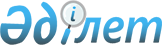 О внесений изменений в решение районного маслихата от 20 декабря 2017 года № 122 "Об утверждении бюджета Иргизского сельского округа на 2018-2020 годы"Решение Иргизского районного маслихата Актюбинской области от 7 декабря 2018 года № 178. Зарегистрировано Управлением юстиции Иргизского района Департамента юстиции Актюбинской области 14 декабря 2018 года № 3-5-198
      В соответствии статьями 9-1, 109-1 Бюджетного Кодекса Республики Казахстан от 4 декабря 2008 года, статьей 6 Закона Республики Казахстан от 23 января 2001 года "О местном государственном управлении и самоуправлении в Республике Казахстан", маслихат Иргизского района РЕШИЛ:
      1. Внести в решение районного маслихата от 20 декабря 2017 года № 122 "Об утверждении бюджета Иргизского сельского округа на 2018-2020 годы" (зарегистрированное в Реестре государственной регистрации нормативных правовых актов за № 5820, опубликованное от 23 января 2018 года в Эталонном контрольном банке нормативных правовых актов Республики Казахстан) следующие изменения:
      в пункте 1:
      в подпункте 1):
      доходы цифры "209 799" заменить цифрами "207 296";
      в том числе:
      налоговые поступления цифры "18 455" заменить цифрами "18 467";
      неналоговые поступления цифры "70" заменить цифрами "555";
      поступления трансфертов цифры "191 274" заменить цифрами "188 274";
      в подпункте 2):
      затраты цифры "209 799" заменить цифрами "207 296";
      в пункте 6:
      в абзаце втором:
      цифры "53 000" заменить цифрами "50 000";
      приложения 1 к указанному решению изложить в новой редакции согласно приложения 1 к настоящему решению.
      2. Государственному учреждению "Аппарат Иргизского районного маслихата" в установленном законодательством порядке обеспечить:
      1) государственную регистрацию настоящего решения в Управлении юстиции Иргизского района;
      2) направление настоящего решения в Эталонном контрольном банке нормативных правовых актов Республики Казахстан;
      3) размещение настоящего решения на интернет-ресурсе акимата Иргизского района.
      3. Настоящее решение вводится в действие с 1 января 2018 года. Бюджет Иргизского сельского округа на 2018 год
					© 2012. РГП на ПХВ «Институт законодательства и правовой информации Республики Казахстан» Министерства юстиции Республики Казахстан
				
      Председатель сессии 
Иргизского районного маслихата 

К. Болек

      Секретарь 
Иргизского районного маслихата 

К. Косаяков
Приложение 1 к решению районного маслихата от 7 декабря 2018 года № 178Приложение 1 к решению районного маслихата от 20 декабря 2017 года № 122
Категория
Категория
Категория
Категория
Сумма 
(тысяча тенге)
Класс
Класс
Класс
Сумма 
(тысяча тенге)
Подкласс
Подкласс
Сумма 
(тысяча тенге)
Наименование
Сумма 
(тысяча тенге)
1
2
3
4
5
І. Доходы
207 296
1
Налоговые поступления
18 467
01
Подоходный налог
8 508
2
Индивидуальный подоходный налог
8 508
04
Налоги на собственность
9 947
1
Налог на имущество
488
3
Земельный налог
578
4
Налог на транспортные средства
8 881
05
Внутренние налоги на товары, работы и услуги
12
4
Сборы за ведение предпринимательской и профессиональной деятельности
12
2
Неналоговые поступления
555
01
Доходы от государственной собственности
485
5
Доходы от аренды имущества, находящегося в государственной собственности
485
06
Прочие неналоговые поступления
70
1
Прочие неналоговые поступления
70
4
Поступления трансфертов
188 274
02
Трансферты из вышестоящих органов государственного управления
188 274
3
Трансферты из районных (городов областного значения) бюджетов
188 274
Функциональная группа
Функциональная группа
Функциональная группа
Функциональная группа
Функциональная группа
Сумма 
(тысяча тенге)
Функциональная подгруппа
Функциональная подгруппа
Функциональная подгруппа
Функциональная подгруппа
Сумма 
(тысяча тенге)
Администратор бюджетных программ
Администратор бюджетных программ
Администратор бюджетных программ
Сумма 
(тысяча тенге)
Программа
Программа
Сумма 
(тысяча тенге)
Наименование
Сумма 
(тысяча тенге)
1
2
3
4
5
6
ІІ. Затраты
207 296
01
Государственные услуги общего характера
28 042,6
1
Представительные, исполнительные и другие органы, выполняющие общие функции государственного управления
28 042,6
124
Аппарат акима города районного значения, села, поселка, сельского округа
28 042,6
001
Услуги по обеспечению деятельности акима города районного значения, села, поселка, сельского округа
27 092,6 
022
Капитальные расходы государственного органа
950
04
Образование
110 138
1
Дошкольное воспитание и обучение
110 138
124
Аппарат акима города районного значения, села, поселка, сельского округа
110 138
004
Дошкольное воспитание и обучение и организация медицинского обслуживания в организациях дошкольного воспитания и обучения
110 138
06
Социальная помощь и социальное обеспечение
1 016,4
2
Социальная помощь
1 016,4
124
Аппарат акима города районного значения, села, поселка, сельского округа
1 016,4
003
Оказание социальной помощи нуждающимся гражданам на дому
1 016,4
07
Жилищно-коммунальное хозяйство
9 427
3
Благоустройство населенных пунктов
9 427
124
Аппарат акима города районного значения, села, поселка, сельского округа
9 427
008
Освещение улиц в населенных пунктах
5 053
009
Обеспечение санитарии населенных пунктов
1 165
011
Благоустройство и озеленение населенных пунктов
3 209
12
Транспорт и коммуникации
52 780
1
Автомобильный транспорт
52 780
124
Аппарат акима города районного значения, села, поселка, сельского округа
52 780
013
Обеспечение функционирования автомобильных дорог в городах районного значения, селах, поселках, сельских округах
180
045
Капитальный и средний ремонт автомобильных дорог в городах районного значения, селах, поселках, сельских округах
52 600
13
Прочие
5 892
9
Прочие
5 892
124
Аппарат акима города районного значения, села, поселка, сельского округа
 5 892
040
Реализация мероприятий для решения вопросов обустройства населенных пунктов в реализацию мер по содействию экономическому развитию регионов в рамках Программы развития регионов до 2020 года
5 892
IІІ. Чистое бюджетное кредитование
0
Бюджетные кредиты
0
ІV. Сальдо по операциям с финансовыми активами
0
Приобретение финансовых активов
0
V. Дефицит бюджета
0
VI. Финансирование дефицита бюджета (использование профицита)
0